大阪府イノシシ第二種鳥獣管理計画（第２期）の概要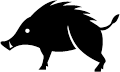 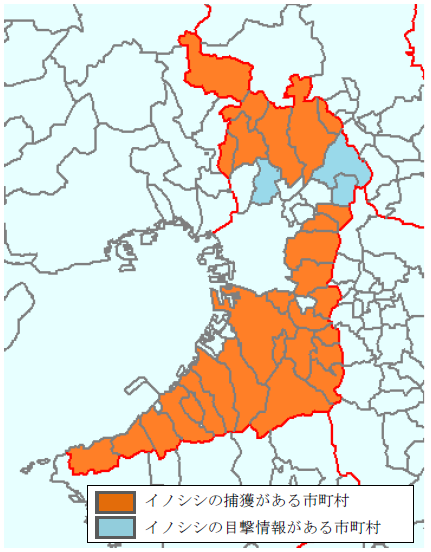 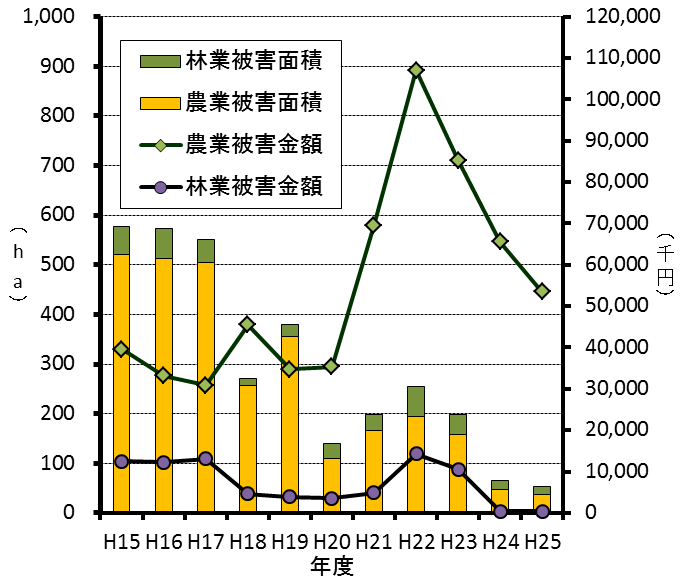 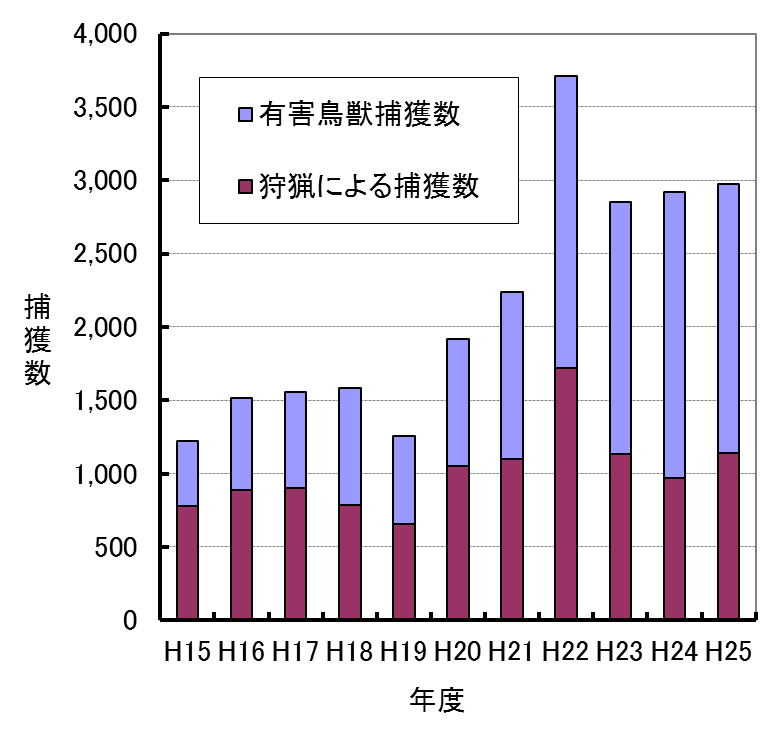 